健康診断書CERTIFICATE OF HEALTH (to be completed by the examining physician)この様式を使用し日本語又は英語により明瞭に記載すること。Please use this format and fill out (PRINT) in Japanese or English.１．申請者の胸部について，聴診とＸ線検査の結果を記入してください。Ｘ線検査の日付も記入すること（３ヶ月以上前の検査は無効｡)     Please describe the results of physical and X-ray examinations of the applicant's chest X-rays (X-rays taken more than three months prior to the certification are NOT valid).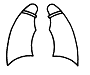 　□正常 Normal 　　　   　□異常 Abnormal  (Description:                               ) Date：Film No.：３．既往歴と予防接種　　Past history and vaccinations　　その他の既往歴    If there is a past history, please check and fill in the date of recovery.　　Tuberculosis......□(   .   .    )   Epilepsy......□(   .   .   )     Food allergy......□(   .   .   ) ４．志願者の既往歴，診察・検査の結果から判断して，現在の健康の状況は充分に留学に耐えうるものと思われますか？ 　In view of the applicant's history and the above findings, is it your observation that his/her mental and physical health status is adequate to pursue studies in Japan? Yes □　　No □    日付　　　　　　　　　　　　　　署名    Date: 　　　　　　　　　　	Signature:　　　　　　　　　　医　師　氏　名	      Physician's Name in Print :　　　　　　　　         検査施設名               Office/Institution:   　　　　　　　　　　　 所在地Address:氏名Name:　　　　　　　　　　　　　　　　,　　　　　Family name, 　　　　　　　　　First name　　　　　   Middle name□男 Male□女 Female生年月日Date of Birth:２．現在治療中の病気   Disease currently being treated□Yes  (Disease                                  )□NoMeasles and rubella麻しん Measles風しん Rubella／German Measles既往？Past history?□Yes 　        □No         □不明Unknown(  .  .  )□Yes 　        □No         □不明Unknown(  .  .  )予防接種（２回以上）？Vaccination (more than twice)?□Yes 　        □No 　      □不明Unknown(  .  .  )(  .  .  )□Yes 　        □No 　      □不明Unknown(  .  .  )(  .  .  )Noまたは不明の場合は、志願者は任意の予防接種を受けるべきです。If No or Unknown, the applicant is recommended to be vaccinated.Noまたは不明の場合は、志願者は任意の予防接種を受けるべきです。If No or Unknown, the applicant is recommended to be vaccinated.Noまたは不明の場合は、志願者は任意の予防接種を受けるべきです。If No or Unknown, the applicant is recommended to be vaccinated.